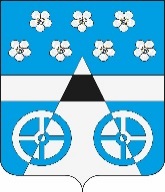 АДМИНИСТРАЦИЯ СЕЛЬСКОГО ПОСЕЛЕНИЯ ЛОПАТИНО МУНИЦИПАЛЬНОГО РАЙОНА ВОЛЖСКИЙ САМАРСКОЙ ОБЛАСТИПОСТАНОВЛЕНИЕот « 28 »  декабря  2017 г.  № 685  Об утверждении  реестра контейнерных площадок на территории сельского    поселения Лопатино муниципального района Волжский Самарской области             В целях обеспечения охраны окружающей среды и здоровья человека на территории сельского поселения Лопатино муниципального района Волжский Самарской области, в соответствии с Федеральным законом от 06.03.2003 №131-ФЗ «Об общих принципах организации местного самоуправления в Российской Федерации», в соответствии с санитарными правилами и нормами САнПиН 42-128-4690-88 «Санитарные правила содержания территорий населенных мест», администрация сельского поселения Лопатино ПОСТАНОВЛЯЕТ:1.Утвердить реестр мест размещения контейнерных площадок для сбора ТКО на территории сельского поселения Лопатино муниципального района Волжский  Самарской области ( Приложение №1).2.Обнародовать настоящее постановление  разместить на официальном сайте администрации сельского поселения Лопатино.3. Контроль за исполнением данного постановления возложить на первого заместителя Главы сельского поселения Лопатино.Глава сельского поселения Лопатино                           В.Л.Жуков                                                                                                                                              Приложение №1Реестр мест размещения контейнерных площадок для сбора ТКО на территории сельского поселения Лопатино муниципального района Волжский  Самарской области.Руководитель                                                                      Жуков В Л                                                                                                                                                                        9997888                                                                                                                                                                                                                        ТЕЛЕФОНИсполнитель                                          Касимовский  А  В                                                                         (Ф. И. О.)№ п/пНаселённый пунктАдрес места (площадки)накопления ТКОГеографические координаты Данные о технических характеристикахДанные о технических характеристикахДанные о технических характеристикахДанные о технических характеристиках№ п/пНаселённый пунктАдрес места (площадки)накопления ТКОГеографические координаты Сведения о покрытииПлощадьКоличество контейнеров (бункеров)Объем контейнера (бункера)Собственник места (площадки)накопления ТКОИсточник образования ТКО№1234567891С. ЛопатиноУл Мира -Бетон12 м кв40.75 куб м Земли поселения НАСЕЛЕНИЕ2С. ЛопатиноУл Братьев Глубоковых 2-Бетон10 м кв20.75 куб м Земли поселения НАСЕЛЕНИЕ3С. ЛопатиноУл Братьев Глубоковых 28-Бетон12 м кв40.75 куб м Земли поселения НАСЕЛЕНИЕ4С. ЛопатиноУл Юбилейная -Бетон10 м кв30.75 куб м Земли поселения НАСЕЛЕНИЕ5С. ЛопатиноУл Советская 17-Бетон24 м кв60.75 куб м Земли поселения НАСЕЛЕНИЕ6НПС Дружба Ул Нефтяников 1 а -Бетон12 м кв41 куб мЗемли поселения НАСЕЛЕНИЕ7НПС Дружба Ул Совхозная 27-Бетон12 м кв41 куб мЗемли поселения НАСЕЛЕНИЕ8НПС Дружба Ул Молодежная 17-Бетон24 м кв81 куб мЗемли поселения НАСЕЛЕНИЕ9НПС Дружба Ул Садовая -Бетон12 м кв30.75 куб мЗемли поселения НАСЕЛЕНИЕ10НПС Дружба Ул Полевая 30-Бетон12 м кв40.75 куб мЗемли поселения НАСЕЛЕНИЕ11НПС Дружба Ул Полевая -Бетон12 м кв30.75 куб мЗемли поселения НАСЕЛЕНИЕ12ПСХ ЗИМ--Не оборудованное10.75 куб м Земли поселения НАСЕЛЕНИЕ13П. Новолопатинский № 2-Бетон12 м кв40.75 куб мЗемли поселения НАСЕЛЕНИЕ14П Придорожный Ул Школьная -Бетон12 м кв41 куб мЗемли поселения НАСЕЛЕНИЕ15П Новоберезовский Пер Крылова -Бетон12 м кв40.75 куб мЗемли поселения НАСЕЛЕНИЕ16П Новоберезовский Ул Специалиств 9-Бетон9 м кв40.75 куб м Земли поселения НАСЕЛЕНИЕ17П Новоберезовский Ул Специалистов 3-Бетон9 м кв41 куб мЗемли поселения НАСЕЛЕНИЕ18П Новоберезовский Ул Специалистов-Бетон9 м кв31 куб мЗемли поселения НАСЕЛЕНИЕ19П СамарскийУл Набережная 1-Бетон24 м кв90.75 куб мЗемли поселения НАСЕЛЕНИЕ20П СамарскийУл Молодежная12-Бетон9 м кв30.75 куб мЗемли поселения НАСЕЛЕНИЕ21П СамарскийУл Молодежная 33-Бетон9 м кв30.75 куб мЗемли поселения НАСЕЛЕНИЕ22П СамарскийУл Молодежная 5 -Бетон12 м кв41 куб м Земли поселения НАСЕЛЕНИЕ23П СамарскийУл Степная 11-Бетон18 м кв51  куб м Земли поселения НАСЕЛЕНИЕ24П СамарскийУл Береговая -Бетон9 м кв30.75 куб м Земли поселения НАСЕЛЕНИЕ25П СамарскийУл набережная 33-Бетон9 м кв30.75 куб мЗемли поселения НАСЕЛЕНИЕ26ж м Яицкий Ул Яицкая  1-Бетон12 м кв41 куб м Земли поселения НАСЕЛЕНИЕ27ж м ЯицкийУл Яицкая 18-Бетон12 м кв60.75 куб мЗемли поселения НАСЕЛЕНИЕ28ж м ЯицкийУл Яицкая 12 б-Бетон12 м кв30.75 куб мЗемли поселения НАСЕЛЕНИЕ29п Самарский коттеджный поселок в п Самарский  на въезде -Бетон20 м кв28 куб м Земли поселенияНАСЕЛЕНИЕ30Южный город 1 оч.ул. Луговая, 3 Бетон210 куб.мАдмин. Волж.р-нНАСЕЛЕНИЕ31Южный город 1 оч.ул. Луговая, 7Бетон210 куб.мАдмин. Волж.р-нНАСЕЛЕНИЕ32Южный город 1 оч.ул. Лета, 6Бетон210 куб.мАдмин. Волж.р-нНАСЕЛЕНИЕ33Южный город 1 оч.Николаевский пр., 7Бетон210 куб.мАдмин. Волж.р-нНАСЕЛЕНИЕ34Южный город 1 оч.Николаевский пр., 11Бетон210 куб.мАдмин. Волж.р-нНАСЕЛЕНИЕ35Южный город 1 оч.ул. Весенняя, 2Бетон110 куб.мАдмин. Волж.р-нНАСЕЛЕНИЕ36Южный город 1 оч.ул. Весенняя, 6Бетон110 куб.мАдмин. Волж.р-нНАСЕЛЕНИЕ37Южный город 1 оч.ул. Весенняяя, 10Бетон110 куб.мАдмин. Волж.р-нНАСЕЛЕНИЕ38Южный город 1 оч.ул. Изумрудная, 6Бетон210 куб.мАдмин. Волж.р-нНАСЕЛЕНИЕ39Южный город 1 оч.ул. Луговая, 13Бетон210 куб.мАдмин. Волж.р-нНАСЕЛЕНИЕ40Южный город 1 оч.ул. Луговая 19Бетон310 куб.мАдмин. Волж.р-нНАСЕЛЕНИЕ41Южный город 1 оч.Николаевский пр., 20Бетон41,2 куб.мАдмин. Волж.р-нНАСЕЛЕНИЕ42Южный город 1 оч.ул. Луговая, 23Бетон210 куб.мАдмин. Волж.р-нНАСЕЛЕНИЕ43Южный город 1 оч.ул. Весенняя, 14Бетон210 куб.мАдмин. Волж.р-нНАСЕЛЕНИЕ44Южный город 1 оч.ул. Раздольная 5Бетон210 куб.мАдмин. Волж.р-нНАСЕЛЕНИЕ45Южный город 2,3 оч.Николаевский пр., 36Бетон310 куб.мАдмин. Волж.р-нНАСЕЛЕНИЕ46Южный город 2,3 оч.Николаевский пр., 38Бетон310 куб.мАдмин. Волж.р-нНАСЕЛЕНИЕ47Южный город 2,3 оч.ул. Земская, 11 (паркинг)Бетон11,2Админ. Волж.р-нНАСЕЛЕНИЕ48Южный город 2,3 оч.ул. Николаевский пр., 44Бетон210 куб.мАдмин. Волж.р-нНАСЕЛЕНИЕ49Южный город 2,3 оч.Николаевский пр.,  46Бетон210 куб.мАдмин. Волж.р-нНАСЕЛЕНИЕ50Южный город 2,3 оч.ул. Земская, 15Бетон110 куб.мАдмин. Волж.р-нНАСЕЛЕНИЕ51Южный город 2,3 оч.Николаевский пр., 52Бетон310 куб.мАдмин. Волж.р-нНАСЕЛЕНИЕ52Южный город 2,3 оч.Николаевский пр., 60Бетон110 куб.мАдмин. Волж.р-нНАСЕЛЕНИЕ53Южный город 2,3 оч.ул. Подстепновская, 8Бетон310 куб.мАдмин. Волж.р-нНАСЕЛЕНИЕ54Южный город 2,3 оч.Николаевский пр., 27Бетон310 куб.мАдмин. Волж.р-нНАСЕЛЕНИЕ55Южный город 2,3 оч.Николаевский пр., 31Бетон310 куб.мАдмин. Волж.р-нНАСЕЛЕНИЕ56Южный город 2,3 оч.ул. Подстепновская, 20Бетон210 куб.мАдмин. Волж.р-нНАСЕЛЕНИЕ57Южный город 2,3 оч.ул. Подстепновская, 22Бетон310 куб.мАдмин. Волж.р-нНАСЕЛЕНИЕ58Южный город 2,3 оч.Николаевский пр., 39Бетон310 куб.мАдмин. Волж.р-нНАСЕЛЕНИЕ59Южный город 2,3 оч.ул. Подстепновская, 26Бетон310 куб.мАдмин. Волж.р-нНАСЕЛЕНИЕ60Южный город 5 оч.ул. Д.Донского, 8Бетон41,2 куб.мАдмин. Волж.р-нНАСЕЛЕНИЕ61Южный город 5 оч.ул. Губернаторская, 11Бетон310 куб.мАдмин. Волж.р-нНАСЕЛЕНИЕ62Южный город 5 оч.ул. Губернаторская, 23Бетон310 куб.мАдмин. Волж.р-нНАСЕЛЕНИЕ63Южный город 5 оч.ул. Губернаторская, 35Бетон210 куб.мАдмин. Волж.р-нНАСЕЛЕНИЕ64Южный город 5 оч.ул. Д.Донского, 22Бетон210 куб.мАдмин. Волж.р-нНАСЕЛЕНИЕ65Южный город 5 оч.ул. Губрнаторская, 39Бетон310 куб.мАдмин. Волж.р-нНАСЕЛЕНИЕ66Южный город 5 оч.ул. Д.Донского 1-32210 куб.мАдмин. Волж.р-нНАСЕЛЕНИЕ67Южный город 5 оч.ул. Алабина, 2Бетон11,2 куб.мАдмин. Волж.р-нНАСЕЛЕНИЕ68Южный город 5 оч.ул. Алабина, 6Бетон31,2 куб.мАдмин. Волж.р-нНАСЕЛЕНИЕ69Южный город 5 оч.ул. Алабина, 8Бетон31,2 куб.мАдмин. Волж.р-нНАСЕЛЕНИЕ